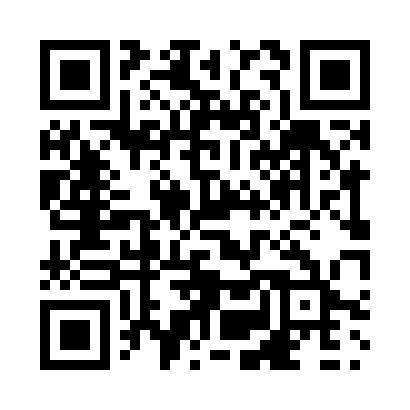 Prayer times for Tweedie, Alberta, CanadaWed 1 May 2024 - Fri 31 May 2024High Latitude Method: Angle Based RulePrayer Calculation Method: Islamic Society of North AmericaAsar Calculation Method: HanafiPrayer times provided by https://www.salahtimes.comDateDayFajrSunriseDhuhrAsrMaghribIsha1Wed3:355:461:246:369:0411:142Thu3:345:441:246:379:0511:153Fri3:335:421:246:389:0711:164Sat3:325:401:246:399:0911:175Sun3:315:381:246:409:1111:186Mon3:305:361:246:419:1311:197Tue3:295:341:246:439:1511:198Wed3:285:321:246:449:1711:209Thu3:275:301:246:459:1911:2110Fri3:265:281:246:469:2011:2211Sat3:255:261:246:479:2211:2312Sun3:245:241:246:489:2411:2413Mon3:235:221:246:499:2611:2514Tue3:225:201:246:509:2811:2615Wed3:215:191:246:519:2911:2716Thu3:215:171:246:529:3111:2717Fri3:205:151:246:539:3311:2818Sat3:195:141:246:549:3411:2919Sun3:185:121:246:559:3611:3020Mon3:175:111:246:569:3811:3121Tue3:175:091:246:579:3911:3222Wed3:165:081:246:589:4111:3323Thu3:155:061:246:599:4211:3324Fri3:155:051:246:599:4411:3425Sat3:145:041:247:009:4611:3526Sun3:135:021:247:019:4711:3627Mon3:135:011:247:029:4811:3728Tue3:125:001:257:039:5011:3729Wed3:124:591:257:049:5111:3830Thu3:114:581:257:049:5311:3931Fri3:114:571:257:059:5411:40